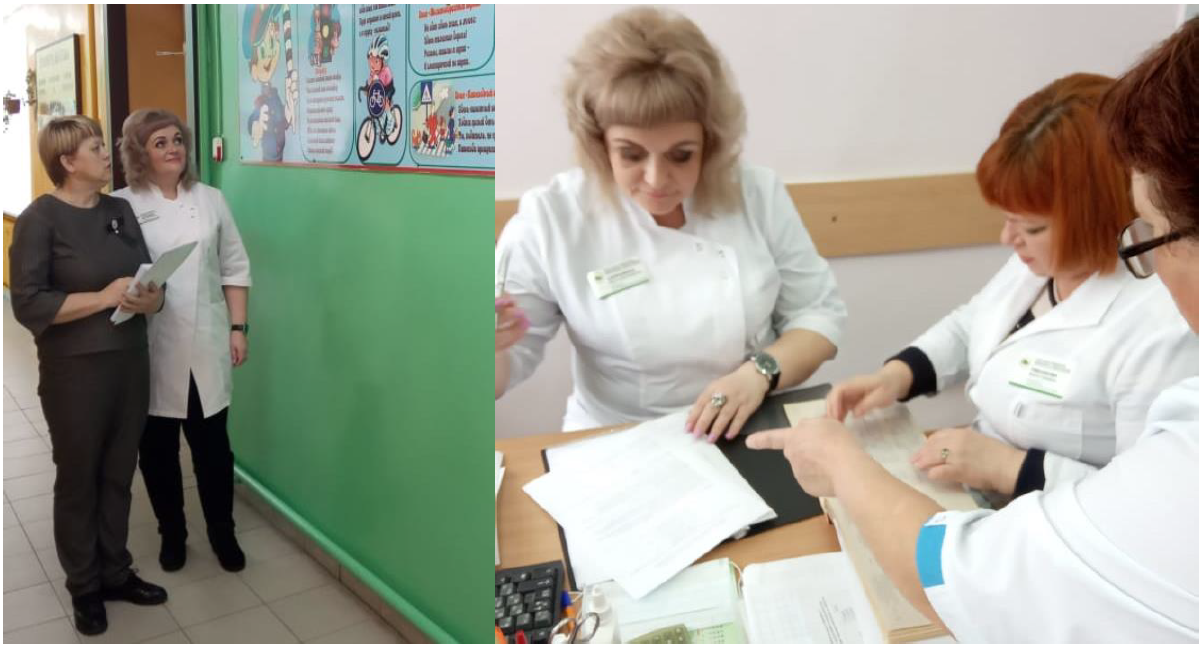 Оптимизируем процесс кураторских посещений.С июля 2022 года в ОГБУЗ «Центр общественного здоровья и медицинской профилактики города Старого Оскола» реализуется локальный бережливый проект по оптимизации процесса предоставления методической помощи средним медицинским работникам дошкольных образовательных учреждений (ДОУ). Бережливый проект был инициирован отделом организации медицинской профилактики с целью сокращения времени протекания процесса и количества ошибок в составлении, оформлении и заполнении медицинской документации.С помощью реализации мероприятий данного проекта планируется не только достичь поставленных целей, сократить время протекания процесса на 3 часа 36 минут 17 секунд; сократить количество ошибок от 4 до 1 документа или полного их отсутствия;но и добиться дополнительных эффектов от реализации проекта:для организации: до 100% повысить удовлетворенность инструкторов по гигиеническому воспитанию длительностью перемещения до ДОУ, до 80% повысить удовлетворенность инструкторов по гигиеническому воспитанию качеством работы по гигиеническому воспитанию, выполняемой  средними медицинскими работниками ДОУ;для потребителя услуг: повысить удовлетворенность средних медицинских работников ДОУ оказанными услугами до 95%.	Ожидаемые экономические эффекты проекта: экономия офисной бумаги, чернил и краски для заправки картриджей составит несколько тысяч рублей в год.Оптимизация процесса предоставления методической помощи средним медицинским работникам дошкольных образовательных учреждений в рамках проекта позволит создать комфортные условия для протекания процесса, стандартизировать основные этапы, что даст возможность быстро и максимально точно выполнить работу безошибочно и в достаточном объеме. Выделенный транспорт медицинской организации для доставки инструктора по гигиеническому воспитанию до ДОУ позволит специалистам значительно сократить время перемещения и точнее рассчитать время прибытия. Предварительная заявка потребности от медицинского работника ДОУ, предоставление инструктором по гигиеническому воспитанию наглядно-информационного и методического материала на флеш-носителе даст возможность эффективнее обмениваться необходимой информацией, избежать перепроизводства, излишних запасов и экономить время кураторского посещения медицинских работников для выполнения других обязанностей.	Реализация данного бережливого проекта призвана повысить удовлетворенность всех участников процесса, рационально распоряжаться временным ресурсом и достичь наибольшей эффективности и результативности выполняемой работы.ОГБУЗ «Центр общественного здоровьяи медицинской профилактики города Старого Оскола»Отдел организации медицинской профилактикиВрач-методистКрушинова Инна Михайловна